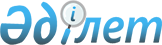 О внесении изменений и дополнений в решение Зеленовского районного
маслихата от 22 декабря 2010 года N 29-1 "О районном бюджете на 2011-2013 годы"
					
			Утративший силу
			
			
		
					Решение Зеленовского районного маслихата Западно-Казахстанской области от 28 июля 2011 года N 36-1. Зарегистрировано Департаментом юстиции Западно-Казахстанской области 3 августа 2011 года N 7-7-131. Утратило силу - решением Зеленовского районного маслихата Западно-Казахстанской области от 16 марта 2012 года N 2-3      Сноска. Утратило силу - Решением Зеленовского районного маслихата Западно-Казахстанской области от 16.03.2012 N 2-3      В соответствии с Бюджетным кодексом Республики Казахстан от 4 декабря 2008 года N 95-IV, Законом Республики Казахстан "О местном государственном управлении и самоуправлении в Республике Казахстан" от 23 января 2001 года N 148 районный маслихат РЕШИЛ:



      1. Внести в решение Зеленовского районного маслихата "Об районном бюджете на 2011-2013 годы" от 22 декабря 2010 года N 29-1 (зарегистрированное в Реестре государственной регистрации нормативных правовых актов за N 7-7-123 от 6 января 2011 года, опубликованное 15 января 2011 года, 22 января 2011 года, 9 апреля 2011 года, 16 апреля 2011 года, 25 мая 2011, 4 июня 2011 года, 8 июля 2011 года в газете "Ауыл тынысы" N 3, N 4, N 15, N 21, N 22, N 23) следующие изменения и дополнения:



      1) в пункте 1:

      в подпункте 1) цифру "4 446 687" заменить цифрой "4 506 687";

      цифру "735 351" заменить цифрой "795 351";

      в подпункте 2) цифру "4 875 464" заменить цифрой "4 935 464";



      2) приложение 1 к указанному решению изложить в новой редакции согласно приложению к настоящему решению.



      2. Настоящее решение вводится в действие с 1 января 2011 года.      Исполняющая обязанности

      председателя сессии              В. Шохина

      Секретарь районного маслихата    В. Шохина

Приложение

к решению районного маслихата

N 36-1 от 28 июля 2011 годаПриложение N 1

к решению районного маслихата

N 29-1 от 22 декабря 2010 года Районный бюджет на 2011 год
					© 2012. РГП на ПХВ «Институт законодательства и правовой информации Республики Казахстан» Министерства юстиции Республики Казахстан
				КатегорияКатегорияКатегорияКатегорияКатегорияСуммаКлассКлассКлассКлассСуммаПодклассПодклассПодклассСуммаСпецификаСпецификаСуммаНаименованиеСумма123456I. Доходы45066871НАЛОГОВЫЕ ПОСТУПЛЕНИЯ7953511Подоходный налог 3013862Индивидуальный подоходный налог 30138603Социальный налог2146041Социальный налог21460404Налоги на собственность2651511Налоги на имущество2257513Земельный налог55504Налог на транспортные средства228505Единый земельный налог1100005Внутренние налоги на товары, работы и услуги107002Акцизы17003Поступления за использование природных и других ресурсов40004Сборы за ведение предпринимательской и профессиональной деятельности500008Обязательные платежи, взимаемые за совершение юридически значимых действий и (или) выдачу документов уполномоченными на то государственными органами или должностными лицами35101Государственная пошлина35102НЕНАЛОГОВЫЕ ПОСТУПЛЕНИЯ578601Доходы от государственной собственности57865Доходы от аренды имущества, находящегося в государственной собственности578604Штрафы, пени, санкции, взыскания, налагаемые государственными учреждениями, финансируемыми из государственного бюджета, а также содержащимися и финансируемыми из бюджета (сметы расходов) Национального Банка Республики Казахстан01Штрафы, пени, санкции, взыскания, налагаемые государственными учреждениями, финансируемыми из государственного бюджета, а также содержащимися и финансируемыми из бюджета (сметы расходов) Национального Банка Республики Казахстан006Прочие неналоговые поступления01Прочие неналоговые поступления03Поступления от продажи основного капитала5350303Продажа государственного имущества, закреплҰнного за государственными учреждениями535031Продажа земли и нематериальных активов535034ПОСТУПЛЕНИЯ ТРАНСФЕРТОВ36520472Трансферты из вышестоящих органов государственного управления36520472Трансферты из областного бюджета3652047функциональная группафункциональная группафункциональная группафункциональная группафункциональная группаСуммаподфункцияподфункцияподфункцияподфункцияСуммаучреждениеучреждениеучреждениеСуммапрограммапрограммаСуммаНаименованиеСумма123456II. ЗАТРАТЫ 49354641Государственные услуги общего характера3408761Представительные, исполнительные и другие органы, выполняющие общие функции государственного управления316399112Аппарат маслихата района161421Услуги по обеспечению деятельности маслихата района (города областного значения)16142122Аппарат акима района598101Услуги по обеспечению деятельности акима района (города областного значения)59810123Аппарат акима района в городе, города районного значения, поселка, аула (села), аульного (сельского) округа2404471Услуги по обеспечению деятельности акима района в городе, города районного значения, поселка, аула (села), аульного (сельского) округа2404479Прочие государственные услуги общего характера24477459Отдел экономики и финансов района 244771Услуги по реализации государственной политики в области формирования и развития экономической политики, государственного планирования, исполнения бюджета и управления коммунальной собственностью района (города областного значения)232772Создание информационных систем12002Оборона17461Военные нужды1746122Аппарат акима района17465Мероприятия в рамках исполнения всеобщей воинской обязанности17463Общественный порядок, безопасность, правовая, судебная, уголовно-исполнительная деятельность01Правоохранительная деятельность0458Отдел жилищно-коммунального хозяйства, пассажирского транспорта и автомобильных дорог района (города областного значения)021Обеспечение безопасности дорожного движения в населенных пунктах04Образование29051071Дошкольное воспитание и обучение169171123Аппарат акима района в городе, города районного значения, поселка, аула (села), аульного (сельского) округа04Поддержка организаций дошкольного воспитания и обучения0464Отдел образования района (города областного значения)1691719Обеспечение деятельности организаций дошкольного воспитания и обучения14255920Обеспечение оборудованием, программным обеспечением детей-инвалидов, обучающихся на дому735021Увеличение размера доплаты за квалификационную категорию учителям школ и воспитателям дошкольных организаций образования192622Начальное, основное среднее и общее среднее образование2257981123Аппарат акима района в городе, города районного значения, поселка, аула (села), аульного (сельского) округа14365Организация бесплатного подвоза учащихся до школы и обратно в аульной (сельской) местности1436464Отдел образования района (города областного значения)22565453Общеобразовательное обучение21781496Дополнительное образование для детей 7839610Внедрение новых технологий обучения в государственной системе образования за счет целевых трансфертов из республиканского бюджета 09Прочие услуги в области образования477955464Отдел образования района (города областного значения)480841Услуги по реализации государственной политики на местном уровне в области образования 134835Приобретение и доставка учебников, учебно-методических комплексов для государственных учреждений образования района (города областного значения)201867Проведение школьных олимпиад, внешкольных мероприятий и конкурсов районного (городского) масштаба49811Капитальный, текущий ремонт объектов образования в рамках реализации стратегии региональной занятости и переподготовки кадров015Ежемесячные выплаты денежных средств опекунам (попечителям) на содержание ребенка сироты (детей-сирот), и ребенка (детей), оставшегося без попечения родителей13917466Отдел архитектуры, градостроительства и строительства района (города областного значения)42987137Строительство и реконструкция объектов образования4298716Социальная помощь и социальное обеспечение4069582Социальная помощь386731123Аппарат акима района в городе, города районного значения, поселка, аула (села), аульного (сельского) округа03Оказание социальной помощи нуждающимся гражданам на дому0451Отдел занятости и социальных программ района (города областного значения)3867312Программа занятости304035Государственная адресная социальная помощь111926Жилищная помощь 9697Социальная помощь отдельным категориям нуждающихся граждан по решениям местных представительных органов24077110Материальное обеспечение детей-инвалидов, воспитывающихся и обучающихся на дому272214Оказание социальной помощи нуждающимся гражданам на дому5866516Государственные пособия на детей до 18 лет2810417Обеспечение нуждающихся инвалидов обязательными гигиеническими средствами и предоставление услуг специалистами жестового языка, индивидуальными помощниками в соответствии с индивидуальной программой реабилитации инвалида578423Обеспечение деятельности центров занятости81219Прочие услуги в области социальной помощи и социального обеспечения20227451Отдел занятости и социальных программ района (города областного значения)202271Услуги по реализации государственной политики на местном уровне в области обеспечения занятости социальных программ для населения1845411Оплата услуг по зачислению, выплате и доставке пособий и других социальных выплат17737Жилищно-коммунальное хозяйство6449211Жилищное хозяйство606848458Отдел жилищно-коммунального хозяйства, пассажирского транспорта и автомобильных дорог района (города областного значения)43202Изъятие, в том числе путем выкупа земельных участков для государственных надобностей и связанное с этим отчуждение недвижимого имущества03Организация сохранения государственного жилищного фонда18204Обеспечение жильем отдельных категорий граждан2500466Отдел архитектуры, градостроительствастроительства и строительства района (города областного значения)6025283Строительство жилья государственного коммунального жилищного фонда104654Развитие и обустройство инженерно-коммуникационной инфраструктуры16820019Строительства жилья 4238632Коммунальное хозяйство0466Отдел архитектуры, градостроительства и строительства района (города областного значения)06Развитие системы водоснабжения03Благоустройство населенных пунктов38073123Аппарат акима района в городе, города районного значения, поселка, аула (села), аульного (сельского) округа136568Освещение улиц населенных пунктов94529Обеспечение санитарии населенных пунктов150311Благоустройство и озеленение населенных пунктов2701458Отдел жилищно-коммунального хозяйства, пассажирского транспорта и автомобильных дорог района (города областного значения)2441715Освещение улиц в населенных пунктах016Обеспечение санитарии населенных пунктов210018Благоустройство и озеленение населенных пунктов223178Культура, спорт, туризм и информационное пространство3082391Деятельность в области культуры204242457Отдел культуры, развития языков, физической культуры и спорта района (города областного значения)2042423Поддержка культурно-досуговой работы2042422Спорт2196457Отдел культуры, развития языков, физической культуры и спорта района (города областного значения)21969Проведение спортивных соревнований на районном (города областного значения) уровне21963Информационное пространство79770457Отдел культуры, развития языков, физической культуры и спорта района (города областного значения)728196Функционирование районных (городских) библиотек72819456Отдел внутренней политики района (города областного значения)69512Проведение государственной информационной политики через средства массовой информации69519Прочие услуги по организации культуры, спорта, туризма и информационного пространства22031457Отдел культуры, развития языков, физической культуры и спорта района (города областного значения)94521Услуги по реализации государственной политики на местном уровне в области культуры, развития языков физической культуры и спорта9452456Отдел внутренней политики района (города областного значения)125791Услуги по реализации государственной политики на местном уровне в области информации, укрепления государственности и формирования социального оптимизма граждан115793Реализация региональных программ в сфере молодежной политики100010Сельское, водное, лесное, рыбное хозяйство, особо охраняемые природные территории, охрана окружающей среды и животного мира, земельные отношения2437361Сельское хозяйство26944459Отдел экономики и финансов района1690499Реализация мер социальной поддержки специалистов социальной сферы сельских населенных пунктов за счет целевого трансферта из республиканского бюджета16904473Отдел ветеринарии района (города областного значения)100401Услуги по реализации государственной политики на местном уровне в сфере ветеринарии75497Организация отлова и уничтожения бродячих собак и кошек24912Водное хозяйство189436466Отдел архитектуры, градостроительствастроительства и строительства района (города областного значения)18943612Развитие системы водоснабжения1894366Земельные отношения8100463Отдел земельных отношений района (города областного значения)81001Услуги по реализации государственной политики в области регулирования земельных отношений на территории района (города областного значения)81009Прочие услуги в области сельского, водного, лесного, рыбного хозяйства, охраны окружающей среды и земельных отношений19256473Отдел ветеринарии района (города областного значения)1925611Проведение противоэпизоотических мероприятий1925611Промышленность, архитектурная, градостроительная и строительная деятельность149352Архитектурная, градостроительная и строительная деятельность14935466Отдел архитектуры, градостроительства строительства и строительства района (города областного значения)149351Услуги по реализации государственной политики в области строительства, улучшения архитектурного облика городов, районов и населенных пунктов области и обеспечению рационального и эффективного градостроительного освоения территории района (города областного значения)1493512Транспорт и коммуникации188161Автомобильный транспорт15403458Отдел жилищно-коммунального хозяйства, пассажирского транспорта и автомобильных дорог района (города областного значения)1540323Обеспечение функционирования автомобильных дорог 154039Прочие услуги в сфере транспорта и коммуникаций3413458Отдел жилищно-коммунального хозяйства, пассажирского транспорта и автомобильных дорог района (города областного значения)341324Организация внутрипоселковых (внутригородских) внутрирайонных общественных пассажирских перевозок341313Прочие419024Регулирование естественных монополий15065454Отдел предпринимательства и сельского хозяйства района (города областного значения)150651Услуги по реализации государственной политики на местном уровне в области развития предпринима- тельства, промышленности и сельского хозяйства 150659Прочие26837451Отдел занятости и социальных программ района (города областного значения)936022Поддержка частного предпринимательства в рамках программы "Дорожная карта бизнеса - 2020"9360458Отдел жилищно-коммунального хозяйства, пассажирского транспорта и автомобильных дорог района (города областного значения)94771Услуги по реализации государственной политики на местном уровне в области жилищно-коммунального хозяйства, пассажирского транспорта и автомобильных дорог 9477459Отдел экономики и финансов района 800012Резерв местного исполнительного органа района (города областного значения) 800015Трансферты82281Трансферты8228459Отдел финансов района (города областного значения)82286Возврат неиспользованных (недоиспользованных) целевых трансфертов82287Бюджетные изъятия016Возврат, использованных не по целевому назначению целевых трансфертов020Целевые текущие трансферты в вышестоящие бюджеты в связи с изменением фонда оплаты труда в бюджетной сфере024Целевые текущие трансферты в вышестоящие бюджеты в связи с передачей функций государственных органов из нижестоящего уровня государственного управления в вышестоящий0III.Чистое бюджетное кредитование154545Бюджетные кредиты15454510Сельское, водное, лесное, рыбное хозяйство, особо охраняемые природные территории, охрана окружающей среды и животного мира, земельные отношения1545451Сельское хозяйство154545459Отдел экономики и финансов района 15454518Бюджетные кредиты для реализации мер социальной поддержки специалистов социальной сферы сельских населенных пунктов154545КатегорияКатегорияКатегорияКатегорияКатегорияСуммаклассклассклассклассСуммаподклассподклассподклассСуммаНаименованиеСумма5Погашение бюджетных кредитов01Погашение бюджетных кредитов0001Погашение бюджетных кредитов, выданных из государственного бюджета0функциональная группафункциональная группафункциональная группафункциональная группафункциональная группаСуммаподфункцияподфункцияподфункцияподфункцияСуммаучреждениеучреждениеучреждениеСуммапрограммапрограммаСуммаНаименованиеСуммаIV. САЛЬДО ПО ОПЕРАЦИЯМ С ФИНАНСОВЫМИ АКТИВАМИ0Приобретение финансовых активов013Прочие09Прочие0459Отдел экономики и финансов района 014Формирование или увеличение уставного капитала юридических лиц6ПОСТУПЛЕНИЯ ОТ ПРОДАЖИ ФИНАНСОВЫХ АКТИВОВ ГОСУДАРСТВА001Поступления от продажи финансовых активов государства02Поступления от продажи финансовых активов за пределами страны0V. ДЕФИЦИТ (ПРОФИЦИТ) БЮДЖЕТА-583322VI. ФИНАНСИРОВАНИЕ ДЕФИЦИТА (ИСПОЛЬЗОВАНИЕ ПРОФИЦИТА) БЮДЖЕТА583322